32021 年 10 月 14 日为了贯彻落实教育部及省教育厅关于疫情防控和 2021 年秋学段教 学工作的安排，学院领导高度重视， 学院各部门及早作出了周密的安排 和部署。各系部和全体教师也充分作好了线上教学的准备，按时开展了 线上教学工作，确保了疫情防控和教学工作两不误。为了有效督查线上教学情况和教学秩序，督导室人员积极开展线上 听评课活动，督查各主要教学环节质量标准的执行情况，以及教师在线 上教学过程中的实际开展情况。注重加强对教学中意识形态、价值导向 和疫情防控的督察，有效把控课堂教学意识形态安全底线和红线，有效 帮助学生树立正确的人生观和世界观，确保课堂教学正确的政治导向。  第一周至第七周， 督导室人员对学院共计 164 名教师开展了听评课活动。现将本学期第一周至第七周的教学督导情况通报如下：一、智慧课堂应用情况反馈1.总体情况根据智慧课堂平台统计数据，我院自开展线上教学四周以来，共建 立课堂数 2616 个，开课教师数 638 人，上课学生数 16092 人，活动数— 1 —12761 个， 活动参与 280063 人次， 活动参与率 66%， 点名数 7894 次， 点 名到课率 93%，资源发布数 12566 个，资源浏览 348402 人次。各系部智慧课堂使用情况如下：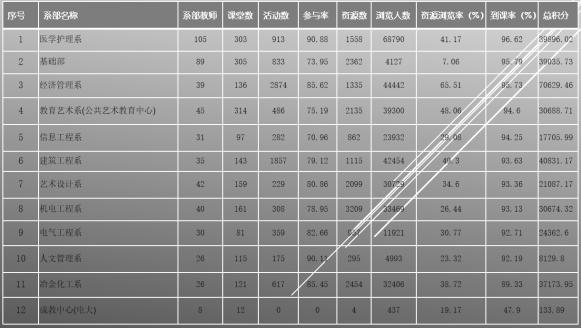 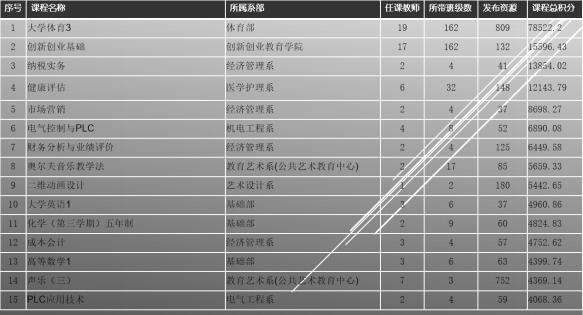 学生已适应网上学习形式， 进行各类课程的学习， 资源浏览 348402 人次，活动参与 280063 人次，活动参与率 66%。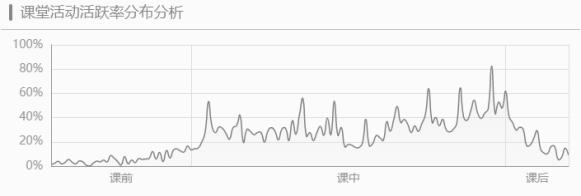 3.教师教学方面线上教学授课期间，我院教师积极组织同学们进行网上课程预习，利用企业微信、智慧课堂、会议直播平台等， 发起即时问答、头脑风暴、 随堂测验、投票问卷、答疑讨论等丰富多样的教学活动，并利用智慧课 堂及时对学生的课堂表现进行打分、 点赞、答疑等活动，实现个性化教 学管理，有效加强了教学过程的管理。根据智慧课堂平台统计数据，学 院 1-7 周， 共建立课堂数 2616 个， 开课教师数 638 人， 活动数 12761 个， 点名数 7894 次，资源发布数 12566 个。师生在智慧课堂的资源、活动、排名等情况如下：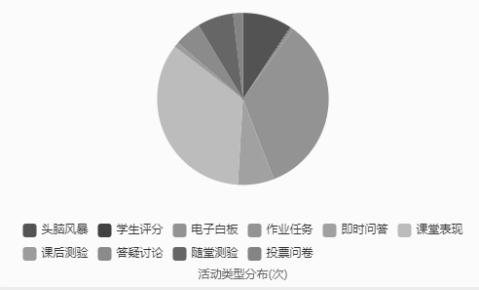 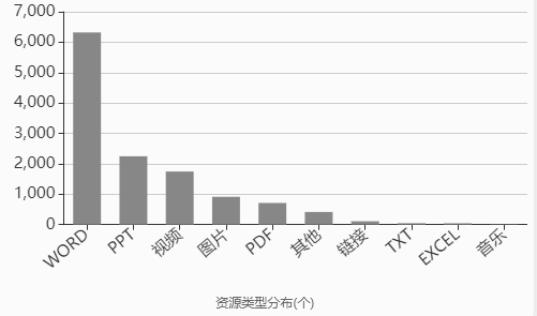 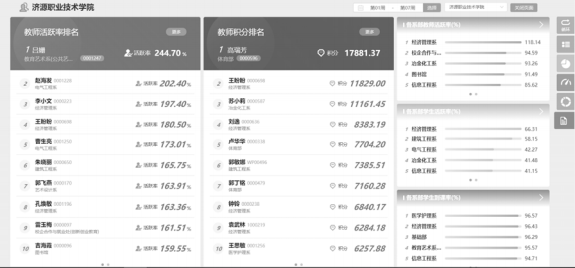 二、教学督导情况反馈通过督导听评课，全面了解了学院线上教学的实际开展情况，为了 持续提升学院课堂教学质量，发扬优点，展现亮点，克服存在的问题和不足，现将听评课总体情况反馈如下：（一）教师方面1.教师们都能充分作好上课前的准备工作， 提前 10 分钟左右开启网 络课堂，精神状态好，对学生考勤严格；2.有的教师能充分利用课前时间进行知识分享，内容主要包括新闻大件事、爱国主义教育、中国优秀传统文化教育和小组预习内容分享等， 收效甚好；3.教师们都能自觉遵守教学纪律，仪表端庄，举止得体，注重教书 育人，授课责任心强；4.为了有效监控学生的听课情况和网络通畅情况，有的教师在课堂 上设定了 1-2 名学生助教，随时反馈课堂情况，效果很好；5.教师们授课认真，逻辑清晰，重难点突出，注意将本学科内容与 专业实践或社会实践相结合；6.能根据学生的实际情况和课程性质，不断改进教学方法和教学手段，尽量开展师生互动，以调动学生学习积极性；7.教师都能对学生进行正确的思想引导和人生观教育，没有违反意 识形态教育的不当言论，科学融入社会主义核心价值观和传统文化，注 重将工匠精神、课程思政元素体现在教学之中；8.少数教师教学形式较为单一，课堂上以课件讲授为主，对学生的 关注不够，互动偏少，课堂显得有些沉闷；9.少数教师授课信息量偏少，课堂教学内容不够充实。（二）学生方面1.绝大部分学生们都能按时进入课堂，学生出勤率较高；2.大部分学生课堂表现较好，学习主动性较高，听课认真，能够按照老师的要求完成相关学习任务；3.学生基本上都能按照老师的要求完成所布置的作业并按时上 传；4.还有少数学生学习的自觉性不够， 存在老师提问不能及时回应， 回答问题正确率低等情况；三、督导意见与建议1.希望各系部能根据督导室的反馈意见，有针对性地加强课堂教学 的管理，能够扬长避短，持续提升课堂教学质量；2.各系部要充分发扬课堂中表现突出教师的闪光点，有效开展教研 活动，注重相互学习和借鉴，向课堂要质量，既教书又育人，使学生全面成长；3.各系部领导需高度重视教学诊断与改进工作简报相关内容，认真分析和梳理本系部教师授课过程中存在的问题和不足，并有效改进。四、教学督导室举办教师公开课活动因受疫情影响，本学期自开学以来， 学院本着“停课不停教，停课 不停学”原则， 全面开展了线上教学活动。为了有效提高线上教学质量， 教学督导室于 9 月 8 日下午举办了一堂网络公开课。副院长汤长青，教 学督导室、经济管理系、机电工程系、电气工程系、冶金化工系、信息 工程系、建筑工程系共计 130 多名教师参加了本次活动。本次网络公开课由经济管理系何芳老师主讲，她授课的内容是“对 外贸易管制”。何芳老师根据网络课堂教学的特点对本次公开课作了精 心设计，通过课前经典国学分享提高学生的人文素养；通过有效师生互 动增强学生的课堂参与度；通过视频、案例及相关网站的应用丰富教学 内容。何芳老师以其扎实的专业功底和流畅的语言表达为师生展示了一 堂生动的网络在线课堂，收到了良好的教学效果。全体听课教师对何芳老师的公开课给予了充分肯定。教学督导室主任胡满红对何芳老师的公开课给予了高度评价，认为 本次公开课对其它各种不同性质课程的教学都能起到很好的借鉴作用； 他强调网络教学方法和手段的丰富性很重要，只有这样才能更好地调动学生学习的积极性和主动性；他希望全体听课教师能通过本次公开课的 观摩，深入思考网络教学的技巧和特点，作好课前、课中和课后各环节 的教学设计，有效提高课堂教学质量。督导室2021 年 10 月 14 日五、附件：督导室第 1-7 周听评课汇总附件：督导室第 1-7 周听评课汇总表督导室第 1-7 周听评课情况汇总表— 27 —序号授课教师日期节次课程班级系部听课反馈1李小伟8.311工业机器人及 应用机制本 1802机电工程系1.教师提前 10 分钟组织学生签到，学生出勤良好； 2.教师准备充分，授课流畅；                    3.师生互动积极，学生的听课状态良好；          4.音视频信号流畅；5.课堂上渗透思政元素。2张九强8.313模具制造 工艺学机制本 1802机电工程系1.教师提前 10 分钟组织学生签到，学生出勤良好； 2.教师准备充分，授课流畅；                    3.师生互动偏少，第一次课以讲授为主；          4.音视频信号流畅；5.因为是网上授课， 听课容易疲劳， 最好多关注、调动学生。3卫官9.11无人机导论与 飞行法规无人机 2001机电工程系1.学生出勤一般，有 5 名学生缺勤；2.教师授课准备充分，讲授流畅；3.缺少师生互动， 应该适当关注学生的听课状态、 理解情况； 4.授课方法讲授为主，建议适当增加一些提问、讨论。4丁刚9.15机械 CAD技术数控 2001机电工程系1.教师提前 10 分钟组织学生签到，学生全勤；    2.教师准备充分，授课过程自然流畅；           3.教师讲解、演示都比较细致；                 4.音视频信号流畅；                           5.软件课程，网上教学，需要全面督促练的环节；5刘红艳9.21现代电气可编 程控制技术机制本 1901机电工程系1.教师积极组织学生签到，学生出勤良好；           2.课前特别要求学生学习的注意事项，明确考核要求； 3.利用直播课堂授课，通过评论区和学生互动；       4.音视频信号流畅；5.建议讲解完成一个知识点以后， 最好马上设置一个或几个 简单的练习、讨论，更有利于学生理解、记忆。6任艳霞9.23机械 CAD/CAM 技术机制 2001， 机自 2001机电工程系1.教师提前组织学生进入课堂，学生出勤良好；            2.第一次课详细介绍了课程的地位、性质、 作用、 学习要求等； 3.教师的内容准备很充分，讲授流畅；4.音视频信号、ppt 播放流畅；5.建议授课过程中多关注学生的状态。7解军艳9.31测试技术机制本 1901机电工程系1.教师提前十分钟组织学生进入课堂，学生出勤良好；   2.检查学生完成作业情况的环节可以督促学生课后学习； 3.讲课节奏很好，语言清晰；4.课中和学生互动， 强调记录笔记， 有利于调动学生的学习 积极性；5.直播课堂，音视频信号、ppt 播放流畅；8杨玉霞9.33材料力学机制本 2002机电工程系1.学生出勤良好；2.教师准备充分，讲课流畅；3.本科课程理论性较强，教师分析细致；4.师生互动效果良好；5.直播课堂，音视频信号、ppt 播放流畅；9靳峰峰9.653D 打印与逆 向工程实训机制 2001机 自 2001机电工程系1.教师提前十分钟组织课堂，学生出勤良好；              2.利用企业微信直播课堂授课，声音、图像流畅；          3.内容虽然简单， 但是建议教师， 强调学生应该记录、记忆、 理解的重点、难点，组织学生学习；                      4.教学方法更加多样一些， 增加和学生的互动， 了解、督促 学生听课情况、理解掌握情况。10赵小芳9.67智能传感器技 术机电 2006机电工程系1.教师提前十分钟组织课堂，学生出勤良好；           2.授课过程中一段时间声音嘈杂，很影响听课效果；     3.教学内容比较抽象，建议进一步简化处理；           4.和学生互动较少，建议增加提问、讨论、练习等环节；11高清冉9.71机械原理机制本 2002机电工程系1.教师提前组织课堂，督促学生做好上课准备；           2.复习旧课，引入新课，知识内容有序衔接；             3.讲解节奏舒缓，语言简捷，概念严谨准确；             4.授课过程中密切关注学生的听课状态， 通过留言区了解学 生理解的情况；5.声音、图像流畅。12汤金金9.73机械设计基础机电 2001机电工程系1.利用会议模式授课，声音、图像流畅；2.学生出勤良好；3.授课过程中和学生有良好的互动， 做的比较好， 建议提问 学生更随机一些，不要局限在个别学生；                 4.概念介绍的时候再细致一些，慢一点，便于学生理解；13屈科科9.77机器人技术基 础机器人 2001机电工程系1.利用会议模式授课，声音、图像流畅；2.学生出勤良好；3 利用智慧课堂检查学生的作业，了解学生的理解情况，效 果很好；                                             4.课上熟练应用动画演示，解释概念，有助于学生理解；   5.课上和学生的互动偏少。14赵会娟9.81机械设计基础机电 2005机电工程系1.教师提前十分钟组织课堂，学生出勤良好（2 人缺勤）；  2.复习作业引入新课，知识衔接紧凑；                   3.和学生互动较多，有效调动学生听课积极性；           4.从学生回答问题情况来看， 部分学生对基本概念的理解还 是不够， 建议节奏适当放慢， 增加反复练习， 适应学生的理 解能力；5.提问及时表扬学生， 可以增强学生学习的自信心、 积极性。15蒋晓9.82机器人技术基 础机电 2003机电工程系1.直播形式授课，声音图像流畅；2.教师语音清晰；                                      3.教师利用动画、视频材料进行教学，效果很好；          4.利用智慧课堂组织学生练习， 督促学生的学习， 做法很好； 5.对回答问题好的， 作业完成的好的学生及时表扬， 这一点 很重要。16解向阳9.91机器人技术基 础机电 2006机电工程系1.教师提前组织学生签到，督促学生进入课堂；            2.课件、视频材料、智慧课堂应用熟练；                  3.上课过程中频繁组织学生回答问题、参与讨论；          4.建议教师深入研究学生的基础，针对性地开展教学；      5.感觉学生的听课效果一般， 应想方设法改善学生的听课效果。17张明伟9.92数控机床编程 与操作机制 2001机 自 2001机电工程系1.学生出勤良好，网络课堂显示 2 名学生未进入课堂；     2.提问式教学， 教师态度和蔼， 学生回答积极， 教师及时给 与表扬，形成良好的课堂状态；3.仿真教学很直观，应用熟练；4.声音、图像流畅；5.建议语速稍慢一点，一般不要重复；18朱晓利9.101电气控制与 PLC机电 2003机电工程系1.教师提前组织学生签到， 反复督促， 学生的出勤状况一般， 建议和辅导员老师沟通，加强对学生管理；                2.老师认真仔细地评价学生作业，复习相关知识点；        3.采用提问式、讨论式教学，努力调动学生的学习积极性；  4.学生的学习效果不太好，需要重点研究一下；19秦国防9.105电工技术机制本 2001机电工程系1.学生出勤良好；2.会议模式授课，声音、图像流畅；3.概念说明清楚，重点突出；4.通过设置问题， 引导学生理解基本概念， 通过学生回答情 况，控制授课进度，师生互动积极，课堂气氛良好；20刘波9.133机械设计基础机制 2001机 自 2001机电工程系1.第三节课，学生出勤良好；                           2.会议直播模式，声音、图像信号流畅；                 3.教师十分重视学生的作业， 课堂上也进行提问， 努力调动 学生的学习积极性；                                   4.重点内容需要多手段处理，以便于学生理解；21商冬青9.137极限配合与测 量技术机电 2001机电工程系1.教师提前十分钟组织学生进入课堂，有 5 人缺勤；       2.通过讲解作业复习旧课引入新课，既督促了学生的作业， 又保证教学内容顺序衔接；                             3.师生互动频繁，随时解决学生的理解困难；             4.声音、图像流畅。22苗雅丽9.131极限配合与测 量技术机电 2003机电工程系1.早晨第一节课，学生出勤不太好；                     2.教师授课声音、图像流畅；                           3.授课过程中积极组织师生互动， 从学生回答问题来看， 部 分学生还是理解了有关内容；                           4.教学手段更丰富一些，有利于学生理解内容；23唐光胤9.147产品数字化设 计模具 2001机电工程系1.学生出勤良好；2.利用网上资源进行教学，形象直观；                   3.示范很细致，但语言表达不够条理化；                 4.操作性的内容，针对例子给出一个比较详细的操作步骤， 按步骤示范，便于学生理解和课后自己练习。24常慧萍8.313跨境电子商务电商 2003、 电商 2003 （3+2）经济管理系1.教学组织有序，师生进入课堂情况好；             2.教师精神状态好，仪表举止得体；                 3.教学内容安排合理，说课和授课环节完整；         4.讲解熟练，实施案例教学效果较好；               5.网络通畅，有少数学生在老师提问时回应不够及时。25何芳8.314关务技能国贸 2001经济管理系1.教师精神状态好，师生进入课堂情况好；               2.教学内容安排有序，说课和授课环节完整；             3.灵活运用企业微信、智慧课堂和相关网站，教学效果好； 4.授课时网络通畅，学生参与情况好；                   5.学生分享环节学生的网络有点卡顿，略有影响。26段丽娜9.11管理学电商 2001、 物流 2001经济管理系1.教学准备充分，提前 15 分钟组织学生进入课堂，并认真 考勤；2.通过案例引入说课内容，形式新颖，有说服力； 3.能结合疫情和日常生活对学生进行思政教育；   4.授课认真负责，对学生要求严格；             5.有时学生上线回答老师提问较慢。27钟铃9.27财务分析与业 绩评价会计 1902经济管理系1.授课认真，思路清晰，讲解熟练；                     2.教学过程中注重教学内容与实际应用的结合，应用性较强； 3.能随时关注学生听课情况，学生在线回答问题较好；     4.建议点评作业环节适当精练，用时偏长。28李文亮9.33经济法基础会计 2002经济管理系1.教学准备充分，教态和蔼有耐心；                     2.授课责任心强，注重教书育人；                       3.课堂上能有效关注学生听课状态，互动较好；           4.学生听课状态较好， 能及时上线回答提问， 参与课堂练习 情况好。29贾涛9.72市场营销会计 1901经济管理系1.备课充分，授课认真；                             2.注意将教学内容与实际生活相联系；                 3.关注学生的听课状态，随时提问学生，学生回应较好； 4.建议在授课中适当增加典型案例。30孔维攀9.83财务分析与业 绩评价会计 1903经济管理系1.学生的到课情况好，全部按时上课；                    2.教学组织形式符合课程特点， 能较好发挥学生的学习主动性； 3.师生的互动情况好，所叫学生都能及时上线参与回答；    4.教师对教学内容的安排合理，效果较好。31田方9.102会计综合模拟会计 1901经济管理系1.授课认真，责任心强；2.教学环节合理，教学内容充实；3.软件应用熟练，讲解清晰明了；4.学生回应积极，正确率高，教学效果良好。32刘逸9.141市场营销会计 1902经济管理系1.授课责任心强，思路清晰；2.能结合生活实例来讲授课程内容；3.注重关注学生学习动态，学生参与情况较好；4.建议适当增强课堂的活跃性。33史雪姣9.142成本会计会计 2002经济管理系1.能有效实施案例教学，便于学生对知识的理解；         2.课堂活动开展的好，学生参与度高；                   3.注重对学生课堂表现的考核，能及时记录学生平时成绩； 4.学生回答问题正确率高，教学效果较好。34卫根超9.157Photoshop国贸 2001经济管理系1.授课认真，态度严谨；                                2.对教学软件操作熟练，演示效果好；                    3.能结合实例进行授课，能做到讲练结合；                4.建议教师的语速和操作可稍微再慢一些， 更利于学生掌握。35孔焕敏9.161纳税实务会计 2004经济管理系1.教学环节安排合理有序；2.授课认真，对学生关注情况较好；3.举例丰富，易于理解相关知识点；4.建议教师语速可稍慢一点。36王盼盼9.171纳税实务会计 2002经济管理系1.授课责任心强，教学准备好；2.讲授准确，思路清晰，方法适宜；3.注重讲练结合，关注学生学习情况；4.有少数学生在线情况不太好。37卫苗9.172商务礼仪会计 2003经济管理系1.教师仪表举止得体，精神饱满；                   2.教学方法适宜课程内容，有效提高了学生的参与度； 3.能对学生的课堂表现及时给予评价；               4.学生听课状态良好。38李国彦9.183企业经营之道营销 2001经济管理系1.教学引入能结合 9.18 事变进行爱国主义教育； 2.通过课前习题了解学生掌握情况和到课情况；  3.学生上线较慢，有时无人应答；              4.建议进一步突出课程的重难点知识。39张志萍9.222预算会计会计 1901、 1902经济管理系1.老师通过习题的处理帮助学生巩固知识点；2.讲解熟练，能及时关注学生理解情况；3.对学生要求严格，授课内容充实；4.学生在线情况和回应情况有时不理想。40孙德营9.225经济学物流 2001经济管理系1.注重教书育人，授课责任心强；2.授课思路清晰，能有效联系实践；3.举例丰富，易于理解和提高学习兴趣；4.学生在线和听课状态良好。41邱三平9.293成本会计会计 2003经济管理系1.课前复习环节师生互动好，学生回答问题积极性高； 2.知识讲授准确，思路清晰，层次分明；             3.重难点突出，教学目标明确；                     4.学生听课状态良好。42柳国华9.271经济法国贸 2001、 金融 2001经济管理系1.教师责任心强，对学生的考勤认真严肃；               2.注重教书育人，引入热点事件对学生进行爱国主义教育； 3.授课认真，并能及时关注学生听课状态；               4.教学目标明确，教学送效果良好。43袁武林9.273组织行为学人资 2001经济管理系1.授课耐心细致，表达清楚；                   2.注重结合生活实例，帮助学生理解课程内容；   3.学生回答问题情况不够积极；                 4.建议适当设置互动环节，以增强课堂的活跃度。44薛洁9.291网络营销电商 2002经济管理系1.课前素养提升环节设计合理，与所授课程有效结合；     2.注意将课程内容与生活实践相联系，易于学生理解；     3.助教的设置有助于提高讲授质量，讲解清晰，目标明确； 4.智慧课堂应用熟练，课程练习效果就良好；45李小文9.295创新创业基础电商 2001、  2002、2003、 电商（3+2）经济管理系1.对学生要求严格，授课责任心强；                     2.合理运用视频、案例，增强了课程的实效性；           3.注意将课程内容与学生的生活实践相联系；             4.因上课人数较多， 建议安排助教在线， 以随时了解课堂情 况。46黄亚美9.12广告设计视传 2001艺术设计系1.有效实施案例教学，教学目标明确；                   2.讲解熟练利落，操作流畅；                           3.线上互动情况较好，学生回应教师提问较快并基本正确； 4.网络和平台运行情况和应用情况均良好；               5.建议授课的节奏再稍慢一点为好。47高晓燕9.23界面设计视传 2002艺术设计系1.对教学内容把握较好，教学目标明确；             2.授课语速轻缓，讲解清晰；                       3.网络总体稳定，个别时候有点卡顿；               4.建议适当增加互动内容，以及时关注学生听课情况。48秦慧9.34室内效果图制 作室设 2001艺术设计系1.教师授课精力集中，讲解细致；2.采用分组教学， 并有效监控各小组完成情况， 教学效果好； 3.学生学习状态较好，能积极完成相关任务；              4.师生互动和小组互助情况都较好。49冯春喜9.61陶艺设计视传 2003艺术设计系1.教师授课精神饱满，态度严谨；2.举例丰富恰当，易于学生理解；3.教师自身经验丰富，授课有说服力；4.建议适当增加互动。50高兴辉9.633DSMax艺设 2001艺术设计系1.授课思路清晰，层次分明；                     2.语速适当，表达清楚，演示明了；               3.能及时关注学生的听课情况；                   4.建议授课过程中的重点和难点再突出或放慢一点。51黄玉洁9.71室内效果图制 作室设 2002艺术设计系1.教师仪表端庄，教态严谨；                           2.授课责任心强，讲解耐心细致；                       3.注重讲练结合，举例恰当；                           4.学生在线的听课状态不够积极，对教师的提问回应较慢。52郭飞燕9.93二维动画设计数媒 2001艺术设计系1.教学准备充分，学生全部按时到课；2.教师责任心强， 对学生要求严格， 注重对平时成绩的考核 和要求；3.上课过程中能随时关注学生的学习状态；4.授课层次分明，教学效果良好。53李文雯9.94首饰设计表现 技法首饰 2001艺术设计系1.教师授课耐心细致；2.示范过程表达清晰，带入感强；                       3.教学方法与课程性质相吻合；                         4.建议在示范的过程中适当让学生展示一下他们的作品， 以 便及时纠正其存在的问题。54李晓静9.101二维动画设计动漫 2001艺术设计系1.师生教学准备充分，学生到课情况好；                 2.知识讲授准确，思路清晰，层次分明；                 3.对重点和难点知识能反复强调；                       4.学生在线情况好，能及时反映学习情况，教学效果较好。55张沛朋9.131摄影摄像技术数媒 2002艺术设计系1.教学准备充分，师生到课情况好；                   2.注重教书育人，授课责任心强；                     3.教法灵活，能有效拓展学生视野；                   4.课堂互动效果好，学生能够接受和掌握授课主要内容。56王国振9.132隶书技法美术 2002艺术设计系1.注重教书育人，授课责任心强；                   2.注重将本学科内容与学生成长和文学知识有机结合； 3.内容充实，节奏适中；                           4.建议再多关注一下学生的听课状态。57苏苗9.163装饰绘画视传 2003艺术设计系1.教师讲解熟练，表达清晰；2.注重师生互动，点评学生作品效果较好；3.能适当扩展学生视野，举一反三；4.因网络卡顿，课件的切换不够流畅。58徐红霞9.231三维模型制作动漫 2001艺术设计系1.思路清晰，层次分明，重难点突出；2.讲解流畅，操作熟练，速度适中；3.讲练结合，互动及时；4.学生的作品完成情况较好。59梅根成9.245硬笔书法美术 2002艺术设计系1.采用视频示范教学，表达清晰，效果较好；2.点评学生作业仔细认真；3.学生提交作品较好，线上点评认真；4.建议将授课节奏适当加快一点。60张虹9.287界面设计视传 2003艺术设计系1.课前准备充分，对学生的考勤要求严格；             2.智慧课堂应用的好，学生参与答题和完成作业情况好； 3.授课思路清晰，目标明确，方法适宜；               4.学生参与情况好，收到良好教学送效果。61任艳艳9.11单片机应用技 术电气 2002电气工程系1.网络环境好，没有卡顿；2.讲授清晰，语言温婉，教学内容合理；3.进入班级时间早，课堂准备充分；4.建议：增加互动，以加强监控学生在线情况。62董光耀9.13汽车电器系统 检测与修复汽修 2001电气工程系1.较早进入课堂，课前准备充分；                        2.教学各环节完整，教学进行自然有序；                  3.讲授清晰，切换智慧课堂熟练，图片视频应用合理；      4.与学生互动多， 学生回答准确， 能有效监控课堂和调动学生。63常小明9.21单片机应用技 术电气 2001电气工程系1.网络略有卡顿，课前准备略显不足；           2.教学环节完整，能关注学生听课状态，有互动； 3.讲授清晰；                                 4.学生回答问题较好，有退出现象。64牛鑫9.23电子产品制图 与制版电技 2001 智控 2001电气工程系1.网络环境好，教师精神状态好；2.课前准备充分，能关注学生听课状况；3.讲授清晰熟练，有自己的见解；4.学生状态较好。65黄金记9.31发动机电控系 统检测与修复汽修 2005电气工程系1.讲课声音有卡顿；                               2.讲授清晰熟练，擅长用生活实例打比方，易于理解； 3.能关注到学生听课状况；4.建议： 调整教学内容以适应网上教学， 可以增加图片或视 频内容。66杨天辉9.81汽车电器系统 检测与修复汽修 2005电气工程系1.教学环节完整，授课有条理；2.讲授清晰，重点内容有强调；3.网络环境较好，有学生没有关麦；4.建议： 在讲授过程中， 适当设置问题， 引导和监控学生参 与课堂。67张新军9.83PLC 应用技术电技 2001 智控 2001电气工程系1.讲授熟练，有条不紊，有延伸扩展；2.教学环节完整，重点内容能反复强调；3.互动好，擅长启发，对学生有激励表扬；4.熟练使用画图等工具，直观，教学效果好。68刘力9.84汽车安全与舒 适系统检测汽修 2003电气工程系1.讲授清晰，企业微信与智慧课堂切换熟练；2.能合理使用视频和图片；3.教学有环节设计，任务有落实；4.建议：增加互动，监控学生听课状况。69郭正华9.91汽车安全与舒 适系统检测汽修 2001电气工程系1.讲授清晰熟练有条理；                               2.有互动，学生也能参与课堂，回答问题较好；           3.管理课堂耗费时间偏多，讲课内容偏少；               4.建议将智慧课堂的练习情况切换出来展示一下， 督促学生 完成。70赵小霞9.93电机与电气控 制技术电气 2002电气工程系1.讲授清晰熟练；2.教学环节完整，教学准备充分；3.智慧课堂使用合理，切换自如；4.要求学生记笔记，学生练习结果有展示。71黄志伟9.101智能汽车程序 设计基础新能源 2001电气工程系1.讲授清晰熟练，课前准备充分；2.教学环节完整，态度严谨；3.能关注学生的听课状态，有互动；4.建议： 软件操作（搭建电路图） 要慢一点， 可以询问学生 接受程度。72曹生亮9.151汽车安全与舒 适系统检测新能源 2001电气工程系1.课前有分享，有思政内容的渗透；               2.讲授清楚一段再进行下一段，教学效果好；       3.教学有设计，能结合生活实例，学生能积极参与； 4.课堂掌控能力强。73陈永利9.155PLC 应用技术电气 2002电气工程系1.考勤严格，分组在线回答问题，学生参与度高； 2.讲授清晰，不疾不徐；                       3.教学环节完整，有设计；                     4.使用智慧课堂及教学软件熟练且有助于教学。74李春光9.161电工技术（理 实一体）建环（本） 2002电气工程系1.讲授清晰，有条不紊；                       2.教学环节完整，安排合理；                   3.学生迟到的较多，但课堂呼应教师较好；       4.实验操作步骤清晰，能关注到学生的听课状况。75赵海发9.1631+X 证书试点 课程新能源 2001电气工程系1.网络有卡顿；2.讲授内容交代清楚，语速略快；3.能关注学生的听课状况，学生有呼应；4.播放视频前，有问题提示。76张丹9.171物流成本管理物流 2001电气工程系1.课堂互动好，控制能力强；2.讲授清晰，教学有设计；                           3.讲授能结合生活实例，深入浅出，有思政内容的渗透； 4.建议：加快授课节奏，增加教学内容。77孙应芳9.241液压与气动技 术电气 2001电气工程系1.教学环节完整，有设计；2.讲授清晰熟练，能不断启发引导；3.能采用不同的课堂互动，吸引学生参与课堂；4.建议：强调学生做笔记，提高教学效果。78李志强9.265发动机电控系 统检测与修复汽修 2002； 汽修 2002（3电气工程系1.讲授清晰，擅长用生活经验作比，学生易于理解；     2.分析、标示清晰，逐步引导，学生能积极参与；       3.保持四人在线，又能随机提问其他学生，课堂控制好； 4.能适时赞赏和鼓励学生，亲和力强，课堂效果好。79崔宗超9.273电机与电气控 制技术电气 2001电气工程系1.讲解清晰，语言表达准确简洁；                 2.教学环节完整，教学进行有条不紊；             3.能用各种方法引导，极有耐心，学生能参与课堂； 4.熟练使用各种教学辅助手段，课堂控制好。80杜新玲9.103铜冶金冶金 1801（五）冶金 2001冶金化工系1.讲授清晰熟练，有条不紊；                     2.教学环节完整，有设计；                       3.智慧课堂切换使用极其灵活和恰当；             4.能充分调动学生，参与度高，有思政内容的融入。81徐素鹏9.105化工单元操作 技术化工 2001 （丰田）冶金化工系1.讲授清晰，知识能前后对照；2.教学环节完整，能合理结合学生的岗位；3.能使用智慧课堂进行随堂检测；4.有互动，学生也能正确回答问题。82苏小莉9.147化工生产技术化工 1801（五）化工 2001冶金化工系1.讲授清晰熟练，有条不紊；2.教学环节完整，有设计；3.有互动，能合理使用智慧课堂；4.教学有耐心，能反复讲解重点内容。83王红伟9.153铝冶金冶金 1801（五）冶金 2001冶金化工系1.教学环节完整，能关注学生的实际接受能力，反复讲解； 2.有互动，课堂把握好；3.讲练结合，使用智慧课堂合理；4.引导学生回答问题时，知识有拓展。84马科友9.165磷肥生产技术化工 2002 （丰田）冶金化工系1.教学环节完整，使用视频合理；               2.讲授清晰，有条不紊；                       3.注重知识的实用性，需注意的问题能着重指出； 4.建议：合理使用直播上课，加强互动。85崔海燕9.173食品理化检验 技术食品 2001冶金化工系1.教学环节完整，讲解作业仔细；2.教学目标明确，对学生有要求，有激励；3.讲授清晰，能关联旧知识；4.学生到课率高，但状态不佳。86范森9.175英语冶金 2001（五）冶金化工系1.教学内容交代清楚，讲授清晰；                     2.网络无卡顿，课堂管理较好，学生能呼应；           3.教师示范，学生跟读，有耐心；                     4.建议：增加教学设计，如使用 PPT 播放，使用画笔等。87周鸿燕9.223工业分析分析 1801（五）分析 2001冶金化工系1.讲授清晰，态度严谨；2.教学环节完整，对学生有要求；3.能灵活使用各种辅助教学手段；4.建议：加强互动，有针对性的讲解重复内容。88郭江9.225高炉炼铁生产冶金 1801（五）冶金化工系1.讲授清晰，重点内容能反复强调；             2.能关注到学生基础和听课状态，有耐心；       3.有思政内容的渗透；                         4.能合理使用智慧课堂，不断引导学生参与课堂。89宋鋆9.231仪器分析技术分析 1801（五）分析 2001冶金化工系1.讲授清晰，重点内容能反复交代；                   2.对学生要求严格，对表现不足的学生有针对性的要求； 3.教学环节完整，表现沉稳细致；                     4.强调并指导学生做好笔记。90李荣9.233转炉炼钢生产冶金 1801（五）冶金 2001冶金化工系1.讲授清晰，条分缕析，易于理解接受；                  2.教学环节完整，时间把握好；                          3.播放视频前有问题安排，对照视频讲授有提问有引导；    4.教师状态好， 声音柔和， 讲授有次第； 学生回答问题准确。91杨继朋9.261化工仪表与自 动化技术化工 1801（五）化工 2001冶金化工系1.讲授清晰，语速略快；                       2.教学环节完整，智慧课堂切换合理；           3.讲授中能通过提问回顾旧知识；               4.建议：放慢速度，强调学生做笔记，加强互动。92左国强9.263仪器分析技术食品 2001冶金化工系1.讲授清晰，逐步进行，学生能跟上，效果好；2.教学环节完整，有条不紊；3.有思政内容的渗透；4.强调记笔记，师生精神状态都好。93武媛媛9.275食品营养与卫 生食品 2001冶金化工系1.讲授清晰，声音柔和，娓娓道来；                 2.课堂环节完整，课堂管理较好；                   3.讲授多能指向专业要求；                         4.建议：适当进行教学设计，增加视频、互动等内容。94程焕9.285创新创业基础音表 2001，  2002， 2003， 音教 2001，早教 2001冶金化工系1.使用丰富的案例教学，能说明讲授内容；             2.教学略有设计，学生能参与课堂活动；               3.能关注到网上教学与线下教学的不同；               4.建议：加强教学设计，教学中的各个细节还需要注意。95姚娜9.291烧结矿与球团 矿生产冶金 1801（五）冶金 2001冶金化工系1.教学环节完整，课堂有管理；2.讲授清楚，讲练结合；                               3.有互动，重要内容和习题能反复讲解；                 4.建议：讲解习题时，使用画笔为好；适当切换智慧课堂。96张晓杰9.295工业分析技术（化肥）化工 2002 （丰田）冶金化工系1.结合视频讲授，有针对性；2.能针对学生特点， 使用各种方法讲授， 多次接触， 加深印 象；3.视频播放与智慧课堂习题结合，能增强学习效果； 4.建议：适当增加互动。97马琳9.11外科护理学护理 2007、 2008医学护理系1.仪表端庄，精神饱满；                         2.讲解详细，内容充实，课件制作详细，图表清晰； 3.师生互动好，学生听课状态较好，回应及时。98张素萍9.13外科护理学护理 2001、 2002医学护理系1.授课思路清晰，知识点讲解明确，内容充实，            2.讲解步骤清楚，课件详实，图表清晰；                  3.能关注学生在线学习情况， 学生听课状态较好， 回应及时。99高宁宁9.21基础护理学护理 2015、 2016医学护理系1.内容讲解清晰，课程结构完整，教学任务明确；       2.采用提问、评论区回答问题等形式关注学生在线学习情 况，3.学生听课状态较好，回应及时。100赵月霞9.23医学人文修养康复 2007医学护理系1.语言表达清楚，语速、节奏适中；2.说课时间用了 35 分钟，应控制在 20 分钟以内为佳； 3.讲课时应多关注学生听课状况。101杨晶晶9.31运动治疗技术康复 2007医学护理系1.内容讲解详细，层次清晰；2.节奏、语速适中，能关住学生学习状态；3.课件制作详细，图表清晰。102聂群成9.61传统康复技术康复 2005、 2006医学护理系1.普通话标准，有磁性；                               2.内容讲解详细，分析到位，方法适宜；                 3.采用提问和评论区回答问题等方式进行， 关住学生在线学 习情况。103冯仁梅9.62小儿推拿学护理 2013、 2014医学护理系1.授课思路清晰，内容充实，讲解耐心、细致；         2.讲解内容清晰易懂，突出重点，解决难点，教法适宜； 3.能关住学生学习状态，教学效果好。104李小红9.81创新创业基础护理 2003 2004医学护理系1.授课思路清晰，任务明确，教法适宜；                 2.有视频播放、有案例分析，有头脑风暴的运用；         3.能把控学生听课状态；                               4.视频播放时只能听到声音，看不到画面，影响学习效果。105王小光9.82创新创业基护理 2001 2002 2003医学护理系1.讲解语速适中，语言表达清楚；                       2.内容充实，与案例结合进行讲解，学生易于理解和掌握； 3.课件字体有些小，看不太清。106贾晓彤9.71基础护理学护理 2021、 2022医学护理系1.讲解耐心、细致，有案例分析；2.课件图表清晰，重难点明确；3.能关住学生学习状态，课堂学习氛围好。107李蕊9.73物理因子治疗 技术康复 2001、 2002医学护理系1.容量适中，任务明确，教法适宜，结构完整；         2.采用评论区回答问题和提问等方式进行来关住学生学习 状态。108王思敏9.72健康评估护理 2003、 2004医学护理系1.讲解详细，课程结构完整；2.课件制作详细，图表清晰；3.教学过程中还应多关注学生学习状态。109周雪梅9.92健康评估护理 2029、 2030医学护理系1.讲解详细，层次清晰；2.课件详细，图表清晰；3.注重评论区和学生的沟通、交流。110樊东升9.91药剂学药学 2003、 2004医学护理系1.讲解详细，层次清晰，任务明确；2.课件制作详细，图表清晰;3.师生互动、交流有些少。111张亚楠9.131基础护理学护理 2001、 2002医学护理系1.内容充实，任务明确，教法适宜；2.教学结构完整，各环节联系紧密；3.理论与实践相结合，教学效果好；112刘英9.132医护英语护理 2003医学护理系1.讲解详细，任务明确；2.课件制作详细、清晰；3.评论区和学生进行互动。113王小井9.141作业治疗技术康复 2001、 2002医学护理系1.讲解与视频演示相结合， 教法适宜， 学生易于理解和掌握； 2.授课任务明确，教学思路清晰，重难点明确；            3.语速节奏适中，能关住学生学习状态；114杨丙南9.143创新创业基础护理 2015、 2016医学护理系1.内容讲解通俗易懂， 教师的主导作用和学生主体作用发挥 明显；2.课堂学习氛围好，学生回答问题积极。115陈洁中9.144临床药物治疗 学药学 2003、 2004医学护理系1.内容讲解详细，任务明确；2.内容充实，信息量大；3.课件制作详细，图表清晰。116李维山9.145血液学检验医检 2005、 2006医学护理系1.内容详细，容量适中，层次清晰；2.讲解节奏适中，语言表达清楚3.讲解过程中，还应多关注学生学习状态。117王晓静9.153免疫学检验医学 2001、 2002医学护理系1.内容充实，重难点明确；2.课件制作详细，图表清晰；3.讲课过程中应多关注学生学习状态。118马小根9.155中药炮制技术中药 2001医学护理系1.讲解详细，分析透彻；2.多媒体运用合理；3.以评论区回答问题形式，关注学生学习状态。119王利平9.163助产学助产 2001医学护理系1.检查学生对知识点的掌握情况，以小组的形式进行汇报， 学生发言踊跃；                                       2.教师针对存在问题进行指导，课堂学习氛围较好。120马平9.175临床检验基础医检 2005、 2006医学护理系1.讲解详细，思路清晰，任务明确；                     2.语速、节奏适中，语言表达清楚；                     3.采用提问、评论区回答问题等形式， 掌握学生在线情况和 对知识点的掌握情况。121吉海霞9.233创新创业基础康复 2001、 2002图书馆1.讲解详细，层次清晰，教学环节完整；         2.课件制作详细、图表清晰；                   3.语言表达清楚，普通话标准，语速、节奏适中。122程燕9.245创新创业基础护理 2030康 复 2007电气工程系1.有旧课复习，有案例导入新课；2.备课充分，内容充实；3.授课过程中关注学生学习状态， 引导学生思考问题， 注重 与学生的沟通与交流，课堂学习氛围好123雷玉梅9.261创新创业基础学前 2015、 2016校企合作与 就业办公室1.教学中能引导学生主动思考问题，教师主导作用发挥明显； 2.采用提问和评论区回答问题等形式和学生进行沟通和交流； 3.学生回答问题积极，课堂学习氛围好；124武亚9.262创新创业基础电 2001 汽修 2003电气工程系1.备课充分，讲解详细；2.层次清晰，内容充实，语速、节奏适中；师生互动有些少。125陈彦晓9.271创新创业基础机器人2001、机制2001校企合作与 就业办公室1.讲解详细，层次清晰，节奏适中；2.教学过程中，多关注学生学习状态；3.练习环节学生回答问题积极踊跃。126冯又一9.275创新创业基础机电 2001、 2002校企合作与 就业办公室1.讲解详细，层次清晰，内容充实；               2.以讲为主，缺少师生互动，多关注学生学习状态。127崔艳艳9.281创新创业基础学前 2005、 2006校企合作与 就业办公室1.讲解详细，层次清晰；                             2.理论讲解和案例分析结合进行，学生易于理解和掌握； 3.师生互动和交流有些少。128周欢9.282创新创业基础城轨 2001、 2002医学护理系1.讲解详细，内容充实，层次分明；2.课件内容丰富，图表丰富；3.以讲为主，师生互动少。129葛丹阳9.285创新创业基础护理 2019、 2020校企合作与 就业办公室1.授课思路清晰，教学任务明确，教学环节完整； 2.教师主导作用、学生主体作用发挥明显；       3.注重与学生的沟通与交流，课堂学习氛围好。130张妍辉9.293创新创业基础信工 2004、 2005信息工程系1.备课充分，授课思路清晰，各环节衔接紧密；           2.采用翻转课堂的形式组织教学， 引导学生积极思考， 教法 灵活，方法得当；                                     3.师生互动好，学生回答问题积极，课堂学习氛围好。131李峰9.301创新创业基础造价 2001、 装饰 2001建筑工程系1.备课充分，讲解流畅；                               2.教学思路清晰，重点明确，教学方法、手段运用合理；   3.讲课过程中能关注学生学习状态， 师生互动好， 学生上线 回答问题及时。132李珉8.313语文五年制 2005基础部1.提前进入课堂，认真组织教学；2.准备充分，讲解分析细致 ；3.多种教学手段并用，与学生互动多；4.学生配合较好。133霍龙龙9.12数学五年制 2004基础部1.内容熟练，语言清晰流畅；2.条理性强，总结概括到位；3.课堂练习及时，教学效果好；4.与学生互动多，学生配合积极。134董红梅9.13语文五年制 2009基础部语言清楚流畅，有亲和力；2.讲解细致，分析透彻；3.课堂组织好，与学生互动多；4.学生配合较好。135史慧娟9.23数学五年制 2006基础部1.内容熟练，表达清楚；2.授课条理性强，环节完整；3. 对学生关注和互动较少；4.学生配合较好。136李朝霞9.32数学五年制 2008基础部1.内容熟练，条理性强；2.讲练结合，与学生互动多；3.检查及时，教学效果好；3.学生配合良好。137张晓楠9.35英语五年制 2005基础部1.要求明确，课堂组织好；2.肯定鼓励多，有亲和力；3.检查指导及时，与学生互动多；4.学生配合较好。138王海燕9.62信息五年制 2006基础部1.提前进入课堂组织教学；2.讲解细致，教学目标明确；3.讲练结合，与学生互动多；4.学生配合较好。139李亚静9.63化学五年制 2009基础部1.语言流畅，表达清晰；2.讲解细致，重点突出；3.及时关注学生学习状态；4.学生配合较好。140涂宇欣9.72英语五年制 2001基础部1.讲解细致，表达清晰流畅；2.准备充分，教学目标明确；3.讲练结合，与学生互动多；4.学生配合积极。141李小平9.102大学物理建环（本） 2002基础部1.内容熟练，讲解细致；2.知识和方法并重，概括到位；3.课堂环节完整，重点突出；4.与学生间互动较少。142郭敏敏9.223大学英语建环（本） 2101基础部1.内容熟练，语言流畅；2.讲解细致，点评到位；3.与学生互动多，练习及时；4.学生基础虽差，但配合积极。143郝祥晖9.273高等数学计科（本） 2101基础部1.内容娴熟，语言清晰流畅；2.条理性强，概括总结到位；3.讲练结合，及时关注学生听课状态；4.学生配合较好。144段志霞9.292高等数学建环（本） 2101基础部1.内容熟练讲解细致；2.条理性强，教学要求明确；3.讲练结合，及时关注学生学习状态；4.学生配合较好。145董璐9.82乘务英语空乘2001人文系1.内容熟练，语言流畅；2.总结概括到位，规律性强；3.及时关注学生学习状态；4.学生配合较好。146韩静怡9.103旅游市场营销 与策划酒店   2001-2002人文系1.语言流畅，讲解轻松自然；2.结合实际，分析透彻；3.对学生关注多，互动多；3.学生回答问题错误较多。147段金宵9.133民航客舱服务空乘2001人文系1.内容熟练，讲解细致；2.要求明确，重点难点突出；3.视频卡顿现象较多；4.与学生互动多，学生配合较好。148杨环焕9.156茶文化与 茶艺鉴赏旅游   2001-2002人文系1.内容熟练，语言清晰流畅；2.课件制作精良，内容丰富；3.与学生互动多，教学目标明确；4.学生配合较好。149卫园杰9.172酒店实用英语酒店2002人文系1.语言流畅，表达清楚；2.讲解细致，内容充实；3.与学生互动多，对学生关注多；4.学生听课状态欠佳。150李文文9.83美术学前2001教育艺术系1.准备充分，讲解细致；2.演示指导到位；3.对学生关注多，与学生互动多；4.学生配合较好。151黄鑫9.92奥尔夫   音乐教学法学前2002教育艺术系1.讲解细致，任务明确；2.检查及时，要求具体；3.参与互动学生较少；4.学生配合较好。152翟鑫9.93声乐音表2001教育艺术系1.内容熟练，要求明确；2.示范演示到位，重点突出；3.学生训练踏实，教师辅导有耐心；4.学生配合较好。153王淑敏9.1320-3 岁婴幼儿家庭教育与指导早教2001教育艺术系1.语言流畅，表达清楚；2.要求明确，重点突出；3.授课过程中应加强师生互动；4.学生听课状态良好。154康少华9.143视唱练耳音表2003教育艺术系1.语言流畅清晰，上课状态好；2.要求具体，教学任务明确；3.讲练结合，点评指导及时；4.学生配合积极。155盛祺祺9.162学前儿童社会教育与活动指导学前2003教育艺术系1.语言流畅，表达清晰；2.讲练结合，要求明确；3.及时关注学生听课状态；4.学生配合较好。156师文君9.173学前儿童社会教育与活动指导学前2009教育艺术系1.表达流畅，语言清晰利落；2.分析点评细致，总结概括到位；3.与学生间互动还需加强；4.学生配合较好。157李建波9.226声乐音表2001教育艺术系1.教态沉稳，语言清晰；2.任务明确，环节完整；3.有耐心，指导、示范到位；4.学生听课状态良好。158常静9.242合唱与指挥音表2003教育艺术系1.上课状态好，讲课有激情；2.讲解细致，示范动作到位；3.语言有亲和力，对学生关注多；4.学生听课状态好，配合积极。159樊井旗9.243器乐音表2003教育艺术系1.教态沉稳，语言流畅清晰；2.内容熟练，分析解读到位；3.重点突出，教学目标明确；4.学生听课状态较好。160孔桂芬9.263舞蹈学前2003教育艺术系1.内容熟练，上课认真负责；2.要求明确，讲解透彻；3.对学生关注多，示范指导到位；4.学生上课状态良好。161魏军敏9.272声乐音表2001教育艺术系1.上课状态好，声情并茂；2.对学生指导及时，耐心细致；3.要点突出，示范到位；4.学生练习认真，配合较好。162申媛媛9.283音乐欣赏音表2002教育艺术系1.娓娓道来，讲解仔细；2.结合内容进行思政教育；3.通过课堂活动关注学生学习状态；4.学生配合较好。163唐方方9.302幼儿歌曲弹唱学前2007教育艺术系1.内容熟练，讲解细致；2.分析到位，教学要求明确；3.及时关注学生掌握情况；4.学生基础较差，配合较积极。164牛宇菲9.303综合素质学前   2011-2012教育艺术系1.准备充分，讲解细致；2.对学生点评指导到位；3.上课的条理性有待提高；4.与学生互动多，学生配合较好。